Информационное сообщениеОсновные изменения в налоговом законодательстве по НДС рассмотрят на вебинареУФНС России  по Республике Татарстан приглашает налогоплательщиков принять участие в вебинаре на тему: «Изменения в налоговом законодательстве по НДС. О новом сервисе «Офис экспортера» для плательщиков НДС», который состоится 20 февраля 2024 года в 10.00.Спикеры вебинара: Эльмира Хамидуллина - начальник отдела налогообложения юридических лиц УФНС России по Республике Татарстан; Николай Тякин - начальник отдела камерального контроля №1 УФНС России по Республике Татарстан.           Участникам мероприятия расскажут об основных изменениях в налоговом законодательстве по НДС, о порядке применения заявительного порядка возмещения НДС, о новом сервисе на сайте ФНС «Офис экспортера» для подтверждения нулевой ставки, а также ответят на вопросы по рассматриваемой теме. Вебинар бесплатный, для участия необходимо зарегистрироваться заранее по ссылке https://w.sbis.ru/webinar/b7f0f06e-baa0-4be5-ab1e-06b46e303a5f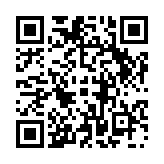 